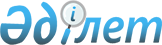 Хромтау аудандық мәслихатының 2022 жылғы 30 желтоқсандағы № 320 "2023-2025 жылдарға арналған Дөң ауылдық округінің бюджетін бекіту туралы" шешіміне өзгерістер енгізу туралыАқтөбе облысы Хромтау аудандық мәслихатының 2023 жылғы 27 шілдедегі № 52 шешімі
      ШЕШТІ:
      1. Хромтау аудандық маслихатының "2023-2025 жылдарға арналған Дөң ауылдық округінің бюджетін бекіту туралы" 2022 жылғы 30 желтоқсандағы № 320 шешіміне келесідей өзгерістер енгізілсін:
      1-тармақ жаңа редакцияда жазылсын:
      "1. 2023-2025 жылдарға арналған Дөң ауылдық округінің бюджеті тиісінше 1, 2 және 3 қосымшаларға сәйкес, оның ішінде, 2023 жылға мынадай көлемде бекітілсін:
      1) кірістер – 106 110 мың теңге, оның ішінде:
      салықтық түсімдер – 22 050 мың теңге;
      салықтық емес түсімдер – 0 теңге;
      негізгі капиталды сатудан түсетін түсімдер – 0 теңге;
      трансферттер түсімі – 84 060 мың теңге;
      2) шығындар – 113 417 мың теңге;
      3) таза бюджеттік кредиттеу – 0 теңге, оның ішінде:
      бюджеттік кредиттер – 0 теңге;
      бюджеттік кредиттерді өтеу – 0 теңге;
      4) қаржы активтерiмен жасалатын операциялар бойынша сальдо – 0 теңге, оның ішінде:
      қаржы активтерiн сатып алу – 0 теңге;
      мемлекеттің қаржы активтерін сатудан түсетін түсімдер – 0 теңге;
      5) бюджет тапшылығы (профициті) – 0 теңге;
      6) бюджет тапшылығын қаржыландыру (профицитін пайдалану) – 0 теңге, оның ішінде:
      қарыздар түсімі – 0 теңге;
      қарыздарды өтеу – 0 теңге;
      бюджет қаражатының пайдаланылатын қалдықтары – 7 307 мың теңге.".
      2. Көрсетілген шешімнің 1 қосымшасы осы шешімнің қосымшасына сәйкес жаңа редакцияда жазылсын.
      3. Осы шешім 2023 жылғы 1 қаңтардан бастап қолданысқа енгізіледі. 2023 жылға арналған Дөң ауылдық округінің бюджеті
					© 2012. Қазақстан Республикасы Әділет министрлігінің «Қазақстан Республикасының Заңнама және құқықтық ақпарат институты» ШЖҚ РМК
				
      Хромтау аудандық мәслихатының төрағасы 

Э.Б. Болатов
Хромтау ауданы мәслихатының 2023 жылғы 27 шілдедегі № 52 шешіміне қосымшаХромтау аудандық мәслихаттың 2022 жылғы 30 желтоқсандағы № 320 шешіміне 1 қосымша
Санаты
Санаты
Санаты
Санаты
Сомасы (мың теңге)
Сыныбы
Сыныбы
Сыныбы
Сомасы (мың теңге)
Кіші сыныбы
Кіші сыныбы
Сомасы (мың теңге)
Атауы
Сомасы (мың теңге)
1
2
3
4
5
I. Кірістер
106 110
1
Салықтық түсiмдер
22 050
01
Табыс салығы
50
2
Жеке табыс салығы
50
04
Меншікке салынатын салықтар
8 000
1
Мүлікке салынатын салықтар
300
3
Жер салығы
1 500
4
Көлік құралдарына салынатын салық
6 200
05
Тауарларға, жұмыстарға және қызметтерге салынатын iшкi салықтар
14 000
3
Табиғи және басқа да ресурстарды пайдаланғаны үшiн түсетiн түсiмдер
14 000
4
Трансферттердің түсімдері
84 060
02
Мемлекеттiк басқарудың жоғары тұрған органдарынан түсетін трансферттер
84 060
3
Аудандық (облыстық маңызы бар қаланың ) бюджетінен трансферттер
84 060
Функционалдық топ
Функционалдық топ
Функционалдық топ
Функционалдық топ
Функционалдық топ
Сомасы (мың теңге)
Кіші функция
Кіші функция
Кіші функция
Кіші функция
Сомасы (мың теңге)
Бюджеттік бағдарламалардың әкімшісі
Бюджеттік бағдарламалардың әкімшісі
Бюджеттік бағдарламалардың әкімшісі
Сомасы (мың теңге)
Бағдарлама
Бағдарлама
Сомасы (мың теңге)
Атауы
Сомасы (мың теңге)
1
2
3
4
5
6
II. Шығындар
113 417
01
Жалпы сипаттағы мемлекеттiк қызметтер
60 434
1
Мемлекеттiк басқарудың жалпы функцияларын орындайтын өкiлдi, атқарушы және басқа органдар
60 434
124
Аудандық маңызы бар қала, ауыл, кент, ауылдық округ әкімінің аппараты
60 434
001
Аудандық маңызы бар қала, ауыл, кент, ауылдық округ әкімінің қызметін қамтамасыз ету жөніндегі қызметтер
60 434
022
Мемлекеттік органдардың күрделі шығыстары
1 500
06
Әлеуметтiк көмек және әлеуметтiк қамсыздандыру
2 690
2
Әлеуметтік көмек
2 690
124
Аудандық маңызы бар қала, ауыл, кент, ауылдық округ әкімінің аппараты
2 690
003
Мұқтаж азаматтарға үйде әлеуметтік көмек көрсету
2 690
07
Тұрғын-үй коммуналдық шаруашылық
42 793
3
Елді-мекендерді абаттандыру
42 793
124
Аудандық маңызы бар қала, ауыл, кент, ауылдық округ әкімінің аппараты
42 793
008
Елді мекендердегі көшелерді жарықтандыру
8 700
009
Елді мекендердің санитариясын қамтамасыз
6 000
011
Елді мекендерді аббатандыру мен көгалдандыру
28 093
12
Көлік және коммуникация
6 000
1
Автомобиль көлігі
6 000
124
Аудандық маңызы бар қала, ауыл, кент, ауылдық округ әкімінің аппараты
6 000
013
Аудандық маңызы бар қалаларда, ауылдарда, кенттерде, ауылдық округтерде автомобиль жолдарының жұмыс істеуін қамтамасыз ету
6 000
V.Бюджет тапшылығы (профициті)
-7 307
VI.Бюджет тапшылығын қаржыландыру (профицитін пайдалану)
7 307
8
Бюджет қаражатының пайдаланылатын қалдықтары
7 307
01
Бюджет қаражаты қалдықтары
7 307
1
Бюджет қаражатының бос қалдықтары
7 307